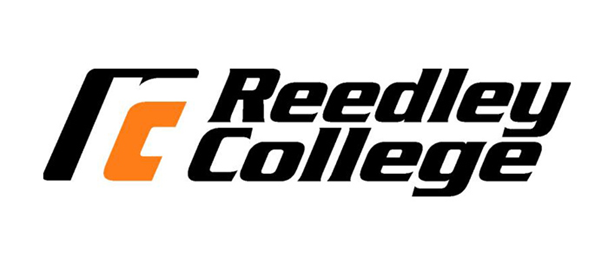 Oral InterpretationFall Semester 2014Speech12: Fundamentals of Interpretation 55026Instructor: Vanessa BuldoE-mail address: vanessa.buldo@reedleycollege.eduPhone: 638-3641 ext. 3680   Office location: Soc. 38Office Hours: Monday 2-3 pm, Tuesday 10-11 am, Wednesday 2-3 pm, Thursday 10-11 am, Friday 10-11 am.Required Materials:Textbook: Jaffe, Clella.  Performing Literary Texts: Concepts and Skills.   Independence: Cengage, 2006.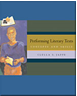 (4) scan-tron formsUpon completion of this course, you will be able to: Create and perform interpretive programs of various literary genres that are adapted to the audience.Select and comprehend various forms of literature appropriate for oral performance.Demonstrate emotion and develop characterization through vocal control and non- verbal characterization.Analyze the effectiveness of oral interpretation performances.Assignments:Performance #1        Storytelling			 50
Performance #2        Children’s Literature		100
Performance #3        Mixed Genre Program		150
Performance #4        Readers’ Theatre		250Outlines                    25 points each (four total)	100     Exams                       1              			100                                       			       2              			100     Self –Analysis 						 50     Participation                          				100     The following numerical guidelines will be used in the assignment of final grades.900-1000   =    A899-800     =    B799-700     =    C699-600     =    D 599-0        =    FDropping and adding classesIt is the student’s responsibility to add or drop a class by the designated date.  Failure to drop a class prior to the drop date will result in an F in the class.  Add and drop dates can be found in the schedule of courses. Please decide quickly if you choose not to continue in this class as other students may be trying to add.Late and missed assignments:A presentation that is not presented on the assigned date will receive zero points for that assignment.  NO LATE WORK ACCEPTED. No attachments by e-mail accepted for any assignment.  If a student wants an assignment reviewed prior to the date it is due he/she must provide a hard copy.It is the responsibility of the student to contact the instructor and inform him or her of any problem. Accommodations will be made for students with a verifiable medical excuse.Students who miss class will not be given the lecture notes. You must rely on the textbook or other classmates for the missed assignments and in class discussion materials. Classroom Deportment:A huge part of this class is performance.  We will be exploring and learning about various literary texts and interpreting various genres. Please support your classmates and applaud their efforts. Students who do not behave in a respectful manner will be asked to leave or even drop the class.  Please use courteous cell phone behavior.  Text messaging during class is not appropriate especially during other students’ presentations. As we are all adults it is important to behave in a professional and courteous manner to provide a safe and comfortable learning environment for all.Plagiarism and cheating will not be tolerated and will result in a zero on an assignment and proper consequences for all students involved.Student Rights:So that students are fully aware of their rights and responsibilities they are encouraged to become familiar with the Schedule of Courses.  Students with disabilities should identify themselves so that appropriate accommodations can be made.      Daily Schedule Tuesday, Thursday Schedule*Note: this syllabus is subject to change depending on the needs of the class.1-13Introductions and Syllabus Why interpretation?Speech OutlinesCh. 11-15Your Role In InterpretationCh. 21-20Audience Roles21-22Selecting texts for performance31-27Storytelling performances1-29Storytelling continued2-3Using your voice and bodyAssign Children’s LiteratureCh. 52-5Mini Presentations Voice and body activity2-10Rehearsal and Performance Styles of DeliveryCh. 62-12Practicing delivery2-17Review and Exam #1 (Ch.1-6)2-19Practice Delivery Styles2-24Discuss Literary Pieces Mini Presentations on Literature2-26Children’s Literature Presentations3-3Continue Presentations3-5Finish Presentations3-10Performing Prose Ch. 73-12Performing DramaCh. 83-17Personal literature presentations3-19Continue Speeches 3-24Finish Presentations3-26Performing Poetry Assign Mixed Genre PerformancePoetry ActivityCh. 93-30-4-1Spring Break4-7Prepare performances 4-9Mixed Genre Performances Begin4-14Performances 4-16Finish Mixed Genre4-21Assign Groups and Reader’s Theatre Assignment4-23Genre Chosen and Groups Meet 4-28Review for Exam 2 (Ch. 7-9)4-30Exam #2 5-5Begin Performances5-7Performances5-12Finish Performances 5-14Review for Final ExamFinal Exam 